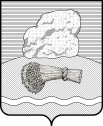 РОССИЙСКАЯ ФЕДЕРАЦИЯКалужская областьДуминичский районСельская Дума сельского поселения«СЕЛО МАКЛАКИ» РЕШЕНИЕ «23» декабря 2021 г.                                                                                       №51                                                                             Об утверждении Положения о порядке веденияРеестра муниципальных служащих в органахместного самоуправления сельского поселения«Село Маклаки»В соответствии со ст. 31 Федерального закона от 02.03.2007 № 25-ФЗ «О муниципальной службе в Российской Федерации», Уставом сельского поселения «Село Маклаки» сельская Дума РЕШИЛА:1. Утвердить Положение о порядке ведения Реестра муниципальных служащих в органах местного самоуправления сельского поселения «Село Маклаки» (прилагается).2. Настоящее Решение вступает в силу со дня его официального обнародования.Глава сельского поселения                                                                       О.Н.ВолчковаПриложение к Решению                                                                           сельской Думы сельского поселения                                                                           «Село Маклаки» №51 от 23.12.2021г.Положениео порядке ведения реестра муниципальных служащих в органах местного самоуправления сельского поселения «Село Маклаки»1. Общие положения1.1. Настоящее Положение устанавливает правила формирования и ведения Реестра муниципальных служащих в сельском поселении «Село Маклаки» (далее - Реестр).1.2. Реестр - сводный перечень сведений о муниципальных служащих.1.3. Цель ведения Реестра - организация учета прохождения муниципальной службы, совершенствование работы по подбору и расстановке кадров.1.4. Формирование и ведение Реестра осуществляются органами местного самоуправления сельского поселения «Село Маклаки» на основании данных, содержащихся в личном деле муниципального служащего.1.5. Совокупность сведений, внесенных в Реестр, относится к персональным данным муниципальных служащих, и защита этих персональных данных осуществляется в соответствии с законодательством Российской Федерации.2. Структура Реестра2.1. Форма Реестра предусмотрена приложением к настоящему Положению.Реестр состоит из следующих разделов:- «Сведения о муниципальных служащих, замещающих должности муниципальной службы»;- «Сведения о лицах, включенных в резерв на замещение муниципальных должностей муниципальной службы категории «руководители»;- «Сведения о вакансиях в органах местного самоуправления в муниципальном районе «Думиничский район»;- «Сведения об уволенных с муниципальной службы (архив Реестра)».2.2. В раздел Реестра «Сведения о муниципальных служащих, замещающих должности муниципальной службы, вносятся следующие данные:- фамилия, имя, отчество;- дата рождения;- замещаемая должность муниципальной службы;- категория должности муниципальной службы;- группа должностей муниципальной службы;- дата начала работы в должности;- образование (год, учебное заведение, специальность по диплому);- повышение квалификации, переподготовка (год, учебное заведение, специальность);- ученая степень;- стаж муниципальной службы;- данные о включении в резерв кадров;- сведения о награждении муниципального служащего наградами Российской Федерации, субъекта Российской Федерации, муниципального образования;- домашний адрес, телефон.2.3. В раздел Реестра «Сведения о лицах, включенных в резерв на замещение муниципальной должности муниципальной службы категории «руководители» вносятся следующие данные:- наименование должности по штатному расписанию;- фамилия, имя, отчество лица, замещающего должность в настоящее время;- фамилия, имя, отчество лица, включенного в резерв на замещение;- замещаемая должность включенного в кадровый резерв;- дата рождения;- стаж муниципальной службы;- образование (год, учебное заведение, специальность по диплому);- сведения о переподготовке и повышении квалификации (год, учебное заведение);- домашний адрес, телефон.2.4. В раздел Реестра «Сведения о вакансиях в органах местного самоуправления сельского поселения «Село Маклаки» вносятся сведения:- наименование структурного подразделения;- категория должности муниципальной службы;- группа должности муниципальной службы;- наименование вакантной должности муниципальной службы;- дата открытия вакансии (число, месяц, год).2.5. В раздел Реестра «Сведения об уволенных с муниципальной службы» включаются сведения о муниципальных служащих, исключенных из разделов «Сведения о муниципальных служащих, замещающих должности муниципальной службы» и «Сведения о лицах, включенных в резерв на замещение муниципальной должности муниципальной службы категории «руководители», а именно:- фамилия, имя, отчество;- дата рождения;- занимаемая до увольнения должность;- дата увольнения с муниципальной службы;- основание увольнения с муниципальной службы.3. Форма и порядок заполнения Реестра3.1. Органы местного самоуправления (уполномоченное подразделение или должностное лицо, на которых возложены обязанности по ведению кадровой работы) формируют и ведут Реестр, вносят в него изменения в документальной и электронной формах. Ответственность за ненадлежащее ведение Реестра, несвоевременное внесение в него изменений несет руководитель органа местного самоуправления.3.2. Основанием для включения в Реестр является назначение на должность муниципальной службы или включение в резерв на муниципальную должность муниципальной службы категории «руководители».3.3. Сведения о муниципальных служащих вносятся в Реестр в течение 5-ти рабочих дней после поступления гражданина на муниципальную службу, а также в течение 5-ти рабочих дней после увольнения гражданина с муниципальной службы.3.4. В случае изменения данных, содержащихся в личном деле муниципального служащего, он обращается в уполномоченное подразделение с документами, подтверждающими указанные изменения, и в течение пяти рабочих дней изменения вносятся в Реестр.Изменения оформляются следующим образом: в Реестр вносится новая запись под тем же порядковым номером, под которым муниципальный служащий внесен в Реестр первоначально, через дробь указывается номер изменения, в графах Реестра указываются сведения о муниципальном служащем, актуальные на момент внесения новой записи. В первоначальной записи делается пометка «изменились сведения о муниципальном служащем».3.5. Реестр формируется ежегодно в месячный срок с начала текущего года. Реестр предшествующего года закрывается и хранится в уполномоченном подразделении в течение двух лет, после чего сдается в архив муниципального района. Все листы Реестра имеют собственную нумерацию. Защита Реестра от несанкционированного доступа и копирования обеспечивается лицом, которое формирует и ведет Реестр.3.6. В случае смерти (гибели) муниципального служащего либо признания муниципального служащего безвестно отсутствующим или объявления его умершим решением суда, вступившим в законную силу, муниципальный служащий исключается из Реестра в день, следующий за днем смерти (гибели) или днем вступления в законную силу решения суда.3.7. Муниципальный служащий имеет право на ознакомление со всеми сведениями о нем, внесенными в Реестр.к Положениюо порядке ведения Реестра муниципальных служащихв органах местного самоуправлениясельского поселения «Село Маклаки»РЕЕСТРМУНИЦИПАЛЬНЫХ СЛУЖАЩИХ В СЕЛЬСКОМ ПОСЕЛЕНИИИ«СЕЛО МАКЛАКИ»Раздел 1. СВЕДЕНИЯ О МУНИЦИПАЛЬНЫХ СЛУЖАЩИХ, ЗАМЕЩАЮЩИХДОЛЖНОСТИ МУНИЦИПАЛЬНОЙ СЛУЖБЫ, НА ________ г.Раздел 2. СВЕДЕНИЯ О ЛИЦАХ, ВКЛЮЧЕННЫХ В РЕЗЕРВНА ЗАМЕЩЕНИЕ МУНИЦИПАЛЬНОЙ ДОЛЖНОСТИ МУНИЦИПАЛЬНОЙ СЛУЖБЫКАТЕГОРИИ "РУКОВОДИТЕЛИ", НА _________ 200_ Г.Раздел 3. СВЕДЕНИЯ О ВАКАНСИЯХ В ОРГАНАХ МЕСТНОГОСАМОУПРАВЛЕНИЯ СЕЛЬСКОГО ПОСЕЛЕНИЯ «СЕЛО МАКЛАКИ»НА __________ 200_ Г.Раздел 4. СВЕДЕНИЯ ОБ УВОЛЕННЫХ С МУНИЦИПАЛЬНОЙ СЛУЖБЫНА _________ 200_ г.	N п/пФ.И.О.Дата рожденияЗамещаемая муниципальная должность муниципальной службыКатегория должности муниципальной службыГруппа должности муниципальной службыДата начала работы в должностиОбразование (год, учебное заведение, специальность)Повышение квалификации (год, учебное заведение, специальность)Ученая степеньСтаж муниципальной службыДанные о включении в резерв кадровСведения о награждениях муниципальных служащих наградами РФ и наградами субъекта РФДомашний адрес, телефон1234567891011121314N п/пНаименование должности по штатному расписаниюФ.И.О. лица, замещающего должность в настоящее времяФ.И.О. лица, включенного в резерв на замещениеЗамещаемая должность включенного в резервДата рожденияСтаж муниципальной службыОбразование (что, когда закончил, специальность по диплому)Сведения о переподготовке и повышении квалификации (год, учебное заведение)Домашний адрес, телефон12345678910N п/пНаименование структурного подразделенияКатегория должности муниципальной службыГруппа должности муниципальной службыНаименование вакантной должности муниципальной службыДата открытия вакансии (число, месяц, год)123456N п/пФ.И.О.Дата рожденияЗанимаемая до увольнения должностьДата увольнения с муниципальной службыОснование увольнения с муниципальной службы123456